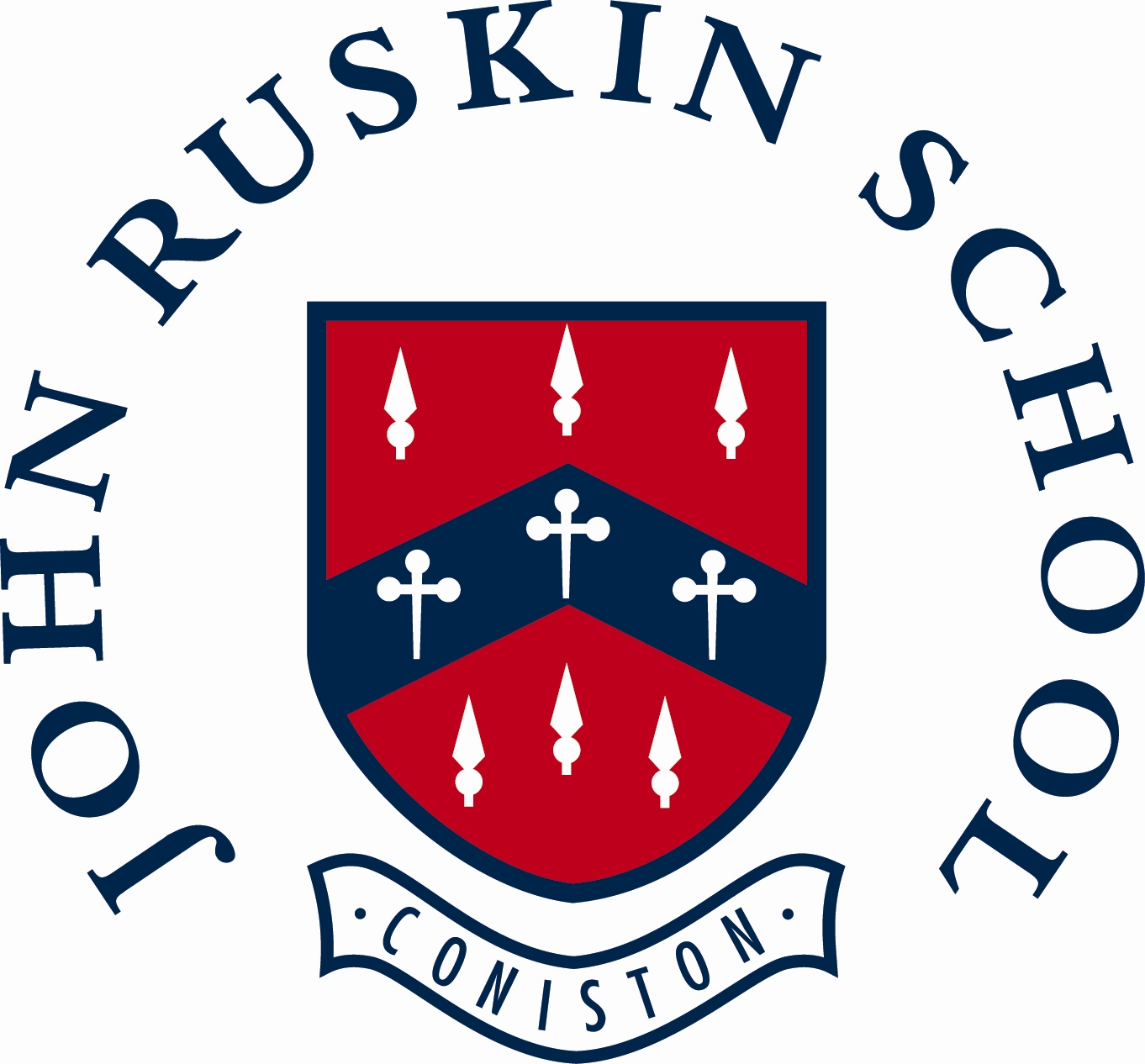 JOB DESCRIPTION Title: 	Teacher of French FTE:	0.67 This is a one year fixed term contract to cover maternity leave, teaching across both John Ruskin School and Coniston CofE Primary The successful candidate will be responsible to the school leadership team. Purpose: 	To plan and deliver a programme of learning in the subject area taking account of National Curriculum requirements, LA guidance, national initiatives and school priorities. Responsible for: 	Standards in French at KS2, KS3 and KS4 Key tasks: 	This job description outlines the key tasks required. It is not exhaustive and subject to change as circumstances dictate. The post holder will be consulted of any changes in advance.  School specific tasks are in addition to the generic tasks as laid down in the school teachers’ pay and conditions document.  Work closely with colleagues in the French department to develop departmental practises  Subject planning and delivery of lessons at KS2, KS3 and KS4 Development of subject scheme of work for KS2, KS3 and KS4 Setting of homework in the subject area Contribution to the school improvement plan  Development of the subject development plan  Completion and monitoring of the departmental self-evaluation documents  Responsible for integrating cross-curricular themes into schemes of work  Assessment recording and reporting and analysis of subject data Ensure that exam entries are appropriate and deadlines are met Ensuring targets are set for all students and monitored termly In consultation with the Learning Support Department ensure differentiation of materials and teaching approaches to enable all students to access the subject successfully  Contribute to EHCPs Manage standards of behaviour in the classroom and support for good behaviour around both schools   Health and safety in subject area/classroom   Attendance at subject development meetings/courses  Contribution to whole school developments  Be able to plan, organise and execute off-site visits  